Toelichting en sjablonen wijzigingen aan een monitoringmethodiekplan in de handelsperiode 2021-2030 Datum laatste wijziging: 21 januari 2022. Versienummer: 3 In de vierde handelsperiode (2021-2030) is het monitoringmethodiekplan (MMP) in principe voor een volledige toewijzingsperiode (2021-2025 en 2026-2030) geldig, net zoals dat het geval is voor de monitoringplannen. Er wordt geen jaarlijkse goedkeuring (meer) voorzien voor alle installaties.De exploitanten zijn echter nog steeds verplicht het MMP actueel te houden en wijzigingen te melden/ te laten goedkeuren. Om een duidelijk zicht te hebben op de inhoud van de wijzigingen en om te voldoen aan de vereisten van artikel 9§6 van de FAR (bijhouden van gegevens inzake de wijzigingen door de exploitant) zal ook in deze handelsperiode gewerkt worden met meldingsformulieren (voor SW en TW), een Logboek Niet-Significante Wijzigingen (voor NSW) en een logboek Tijdelijke Wijzigingen (voor TW) (cfr. Infra).Deze toelichting verduidelijkt wat van een exploitant wordt verwacht indien een wijziging aan het initieel MMP moet worden doorgevoerd. Dit systeem voor wijzigingen is analoog aan het systeem dat van toepassing is op wijzingen aan een monitoringplan.  Indien er in de loop van een kalenderjaar geen SW of NSWn zijn, dient er door de exploitant niets gedaan te worden.Soorten wijzigingen aan het MMP Er wordt, zoals bij de monitoringplannen, een onderscheid gemaakt tussen:Significante wijzigingen (SW)Niet-significante wijzigingen (NSW)Tijdelijke wijzigingen (TW)De exploitant brengt in de volgende situaties wijzigingen aan in het monitoringmethodiekplan (uit art. 9 van de FAR):wanneer zich nieuwe emissies of activiteitsniveaus voordoen als gevolg van het uitvoeren van nieuwe activiteiten of als gevolg van het gebruik van nieuwe brandstoffen of materialen die nog niet in het monitoringmethodiekplan voorkomen;wanneer het gebruik van nieuwe typen meetinstrumenten, nieuwe bemonsterings- of analysemethoden, nieuwe gegevensbronnen of andere oorzaken zorgen voor een grotere mate van nauwkeurigheid bij de vaststelling van gerapporteerde gegevens;wanneer gegevens die voortvloeien uit de eerder gebruikte monitoringmethode onjuist blijken te zijn;wanneer het monitoringmethodiekplan niet (langer) in overeenstemming is met de vereisten van de FAR.wanneer het nodig is om ter verbetering van het monitoringmethodiekplan aanbevelingen uit een verificatieverslag uit te voeren.De volgende wijzigingen in het monitoringmethodiekplan van een installatie worden significant geacht (uit art. 9 van de FAR):wijzigingen ten gevolge van veranderingen aan de installatie, met name nieuwe subinstallaties, veranderingen aan de grenzen van bestaande subinstallaties of sluiting van subinstallaties;een omschakeling van een in de punten 4.4 tot en met 4.6 van bijlage VII vastgestelde monitoringmethode naar een andere in die punten vastgestelde methode; een wijziging in een standaardwaarde of schattingsmethode die in het monitoringmethodiekplan is vastgelegd;door de bevoegde autoriteit verlangde wijzigingen ter waarborging van de overeenstemming van het monitoringmethodiekplan met de eisen van de FAR.Alle andere wijzigingen zijn daardoor niet-significant of tijdelijk (cfr. infra).Te doorlopen stappen bij wijzigingen  2.1. Significante wijzigingen (SW)Bij optreden van een SW moet die meteen worden opgenomen in een voorstel van gewijzigde versie van het MMP (en/of van de bijlagen). Bij opmaak van deze nieuwe versie wordt ook een nieuwe regel ingevuld in tabblad A. In kolom G (status MMP) duidt de exploitant dan aan dat het om een ingediend (en dus nog niet goedgekeurd) voorstel gaat. Het verdient aanbeveling om SW die waarschijnlijk zijn, maar slechts in de toekomst zullen optreden, reeds vooraf te overleggen met het VBBV, bv. zodat zeker de juiste meetinstrumenten zullen worden voorzien. Op die manier zal de eventuele verwerking en goedkeuring van de latere SW vlotter verlopen.Dit voorstel van gewijzigde versie van het MMP (en/of de bijlagen) moet zo snel mogelijk, samen met een meldingsformulier, ingediend worden bij het VBBV via vbbv@vbbv.be.Het sjabloon voor het meldingsformulier SW is hieronder beschikbaar.De SW worden puur sequentieel genummerd en vergen geen onderscheid per jaar.Het meldingsformulier krijgt de volgende bestandsnaam: XXX-MMP21-25-SW1 (voor de eerste SW aan het initieel MMP, bv. in het jaar 2021), XXX-MMP21-25-SW2 (voor de tweede SW aan initieel MMP, bv. in het jaar 2023), enz. XXX is hierbij het VER nummer van de exploitant. Op basis van het voorstel van gewijzigd MMP (en/of de bijlagen) en de informatie vervat in het meldingsformulier, zal het VBBV advies verstrekken aan het Vlaams Energie- en Klimaatagentschap (VEKA).Indien het VBBV de SW aanvaard, zal het VBBV de nieuwe rij in tabblad A verder aanpassen (en wijzigen in “verstuurd naar bevoegde autoriteit”).De goedgekeurde versie van het MMP wordt vervolgens door het Vlaams Energie- en Klimaatagentschap (VEKA)  naar de exploitant gestuurd.2.2. Niet-significante wijzigingen (NSW)Het bijhouden en jaarlijks verwerken van NSW aan de laatst goedgekeurde versie van een MMP is belangrijk om dit MMP actueel te houden. Aangezien NSW door het VEKA weliswaar niet expliciet worden goedgekeurd, betreft dit in de feiten een “interne” versie van het MMP.Van zodra een SW optreedt (of van zodra een MMP moet toegevoegd worden aan een omgevingsvergunningaanvraag, cfr. infra), is het noodzakelijk dat het VEKA het MMP opnieuw goedkeurt. Op dat moment worden de gemelde maar nog niet goedgekeurde NSW wél expliciet goedgekeurd.NSWn moeten niet meteen worden opgenomen in het MMP (en/of de bijlagen) of gemeld (er bestaat dus geen meldingsformulier voor NSW), maar worden bijgehouden in het ‘Logboek Niet-Significante Wijzigingen MMP’. Het sjabloon voor het logboek NSW is hieronder beschikbaar.De NSWn worden in dit logboek sequentieel genummerd volgens het jaar van invoeren en een volgnummer. In het logboek vermeldt de exploitant achtereenvolgens bvb. in 2021 NSW-2021-1, NSW-2021-2, enz… en in 2022 dan NSW-2022-1, NSW-2022-2, enz… Indien er in een bepaald jaar NSWn zijn, dient het MMP op het einde van het betreffende kalenderjaar geactualiseerd te worden. In tabblad A met het versiebeheer van het MMP dient de exploitant daartoe per jaar één rij te voorzien (bv. vermelden “aanpassingen tgv NSW-2022-1 t.e.m. NSW-2022-5”).De nieuwe versie van het MMP moet dan uiterlijk op 31 december van het betreffende jaar samen met het Logboek Niet-Significante Wijzigingen bij het VBBV (vbbv@vbbv.be) ingediend worden. Het VBBV zal deze NSW nakijken en indien correct verwerkt hiervan zowel de exploitant als het Vlaams Energie- en Klimaatagentschap (VEKA) op de hoogte brengen (status van die versie van het MMP wordt op dat moment door VBBV gewijzigd in “beoordeeld door verificateur”). 2.3. Tijdelijke wijzigingen (TW)Het gebeurt dat de goedgekeurde monitoringmethode soms tijdelijk niet toegepast kan worden. In dat geval moet de exploitant, volgens Art. 12 van de FAR, een zo robuust mogelijke alternatieve methode toepassen, en er voor zorgen dat de goedgekeurde methode zo snel mogelijk opnieuw toegepast kan worden. De exploitant vult voor elke TW het ‘Logboek Tijdelijke Wijzigingen MMP’ in met volgend nummeringssysteem volgens het jaar van invoeren en een volgnummer: → bvb. in 2021: TW-2021-1, TW-2021-2, enz… en dan in 2022: TW-2022-1, enz…Deze TWn moeten ook (net zoals bij de monitoringplannen) zo snel mogelijk gemeld worden aan het VBBV ter goedkeuring.Dit gebeurt met een meldingsformulier waarin de details van de TW beschreven worden. Dit formulier wordt benoemd volgens volgend nummeringssysteem en aldus opgestuurd naar VBBV (vbbv@vbbv.be): → XXX-MMP-TW-2021-1 voor de 1ste TW in 2021, XXX-MMP-TW-2021-2 voor de 2de TW in 2021, … en  XXX-MMP-TW-2022-1 voor de 1ste TW in 2022. XXX is hierbij het VER nummer van de exploitant.Sjabloon meldingsformulier TW: Sjabloon logboek TW: Op basis van een beoordeling van de kans dat de voorgestelde tijdelijke monitoringmethodiek later opnieuw zal toegepast moeten worden, zal het VBBV oordelen of een alternatieve methode moet worden toegevoegd aan het MMP.In voorkomend geval moet de exploitant op het eind van het jaar een alternatieve methode toevoegen in tabblad D, puntje (c) van het MMP. Bij goedkeuring van een TW door het VBBV, mag de exploitant deze goedgekeurde alternatieve methode opnieuw toepassen indien datzelfde kalenderjaar (wanneer de NSW dus nog niet is toegevoegd) dezelfde TW zich opnieuw voordoet. De exploitant moet in dat geval geen nieuwe TW indienen, maar hem wel (opnieuw) registreren in het logboek.Wat te doen bij de aanvraag van een omgevingsvergunning voor een nog niet vergunde Y-rubriek of bij de hervergunning van een BKG-installatie ?Het omgevingsvergunningenbesluit bepaalt dat enkel bij de aanvraag van een nog niet vergunde Y-rubriek of bij de hervergunning van een BKG-installatie een monitoringmethodiekplan moet toegevoegd worden dat door het verificatiebureau geverifieerd is en dat door het Vlaams Energie- en Klimaatagentschap (VEKA) is goedgekeurd. In alle andere gevallen, dient geen goedgekeurd monitoringmethodiekplan toegevoegd te worden.Hieronder wordt toegelicht hoe dit praktisch dient aangepakt te worden:Aanvraag voor een nog niet-vergunde Y-rubriek:Er wordt door de exploitant een MMP opgesteld waarin alle gekende informatie op het ogenblik van de aanvraag opgenomen is. Dit MMP (xxx-MMP21-25-vs1) krijgt versienummer 1 en zal na positief advies door VBBV goedgekeurd worden door VEKA. Bij de indienstneming van de installatie moet het MMP vervolgens geüpdatet worden m.b.v. een SW.Hervergunning van een BKG-installatie:Bij een hervergunning van een BKG-installatie, dient tevens een goedgekeurd MMP toegevoegd te worden aan de omgevingsvergunningsaanvraag. Om de meest actuele versie van het MMP te kunnen meesturen, dient een exploitant voorafgaand aan de vergunningsaanvraag, alle NSW die nog niet zijn verwerkt in het laatst goedgekeurd MMP te verwerken, en een geactualiseerde versie van het MMP naar het VBBV sturen, die het zal beoordelen, waarna het VEKA de geactualiseerde versie van het MMP opnieuw in voorkomend geval zal goedkeuren. Deze versie dient toegevoegd te worden aan de vergunningsaanvraag.Versiebeheer van het MMP (en de bijlagen)De goedgekeurde initiële MMP en bijlagen hebben vs1 als “extensie”.Bij een wijziging van het MMP zelf of een bijlage, krijgt het MMP zelf en de betreffende bijlage een volgend versienummer (de andere bijlagen die niet wijzigen, behouden hun versienummer) Het is perfect mogelijk dat het relevant MMP van een exploitant (met bv. VER-code 199) in 2023 daardoor bestaat uit:199-MMP21-25-vs4199-MMP21-25-Bijlage1-vs1199-MMP21-25-Bijlage2-vs3199-MMP21-25-Bijlage3-vs1199-MMP21-25-Bijlage4-vs2In het tabblad A_versionMMP werd volgende (specifiek Vlaamse) “heading” voorzien: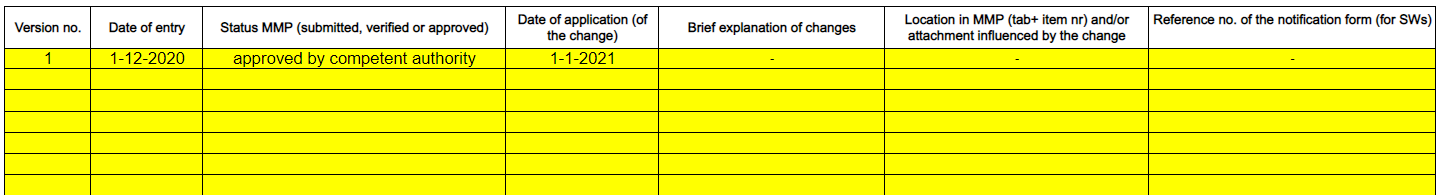 Versiebeheer van deze toelichtingVersiedatumOmschrijving13-Dec-20Initiële toelichting21-Apr-21Opname sjablonen voor de meldingsformulieren en de logboeken321-Jan-22Enkele verduidelijkingen inzake: 1) bevoegde autoriteit = VEKA, 2) verwerking van niet-significante wijzigingen (NSW), 3) werkwijze bij een omgevingsvergunningsaanvraag, 4) behandeling SW die pas in de toekomst plaatsvinden